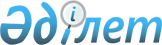 О внесении изменений и дополнения в постановление Правительства Республики Казахстан от 14 июня 2002 года N 647
					
			Утративший силу
			
			
		
					Постановление Правительства Республики Казахстан от 15 ноября 2006 года N 1080. Утратило силу постановлением Правительства Республики Казахстан от 27 августа 2009 года N 1251



      


Сноска. Утратило силу постановлением Правительства РК от 27.08.2009 


 N 1251 


.



      Правительство Республики Казахстан 

ПОСТАНОВЛЯЕТ:





      1. Внести в 
 постановление 
 Правительства Республики Казахстан от 14 июня 2002 года N 647 "Об утверждении Правил разработки среднесрочных планов социально-экономического развития Республики Казахстан" (САПП Республики Казахстан, 2002 г., N 17, ст. 190) следующие изменения и дополнение:



      в 
 Правилах 
 разработки среднесрочных планов социально-экономического развития Республики Казахстан, утвержденных указанным постановлением:



      в разделе 1 "Общие положения":



      в абзаце втором пункта 3 слова "по согласованию с Министерством финансов Республики Казахстан и Национальным Банком Республики Казахстан" заменить словами "совместно с заинтересованными государственными органами";



      в разделе 4. "Порядок разработки и утверждения среднесрочных планов":



      в подразделе 1. "Порядок разработки и утверждения Республиканского среднесрочного плана":



      пункт 14 изложить в следующей редакции:



      "14. Разработка Республиканского среднесрочного плана осуществляется в два этапа.



      Проект Республиканского среднесрочного плана является основой формирования проекта среднесрочной фискальной политики, проектов республиканского и местных бюджетов на предстоящий финансовый год.



      Формирование проекта Республиканского среднесрочного плана на первом этапе осуществляется в следующем порядке:



      1) Министерство до 1 марта года, предшествующего планируемому, направляет центральным и местным исполнительным органам, иным государственным органам, а также национальным компаниям формы, перечень показателей и структуру разделов Республиканского среднесрочного плана;



      2) Министерство с участием центральных исполнительных и иных государственных органов до 1 мая года, предшествующего планируемому, разрабатывает и вносит на рассмотрение Республиканской бюджетной комиссии (далее - бюджетная комиссия) прогнозы макроэкономических показателей развития экономики Республики Казахстан на предстоящий трехлетний период (далее - прогноз важнейших показателей).



      Одобренный бюджетной комиссией прогноз важнейших показателей Республиканского среднесрочного плана Министерство в трехдневный срок направляет центральным и местным исполнительным органам, иным государственным органам, а также национальным компаниям;



      3) центральные и местные исполнительные органы, а также иные государственные органы в соответствии со структурой разделов и формами показателей Республиканского среднесрочного плана не позднее 15 мая года, предшествующего планируемому, представляют в Министерство предложения к соответствующим разделам и показателям Республиканского среднесрочного плана и по перечню действующих и разрабатываемых государственных, отраслевых (секторальных) программ и приоритетных бюджетных инвестиционных проектов (программ) в их разрезе в порядке приоритетности;



      4) Министерство до 1 июня года, предшествующего планируемому, на основании материалов, полученных от центральных и местных исполнительных органов, а также иных государственных органов формирует проект Республиканского среднесрочного плана на планируемый период и вносит в бюджетную комиссию. В случае возникновения расхождений с предложениями центральных исполнительных и иных государственных органов, прилагается протокол разногласий.



      На втором этапе происходит формирование перечней действующих и разрабатываемых государственных и отраслевых (секторальных) программ, приоритетных бюджетных инвестиционных проектов (программ) в разрезе действующих и разрабатываемых государственных и отраслевых (секторальных) программ, основных направлений и прогноза основных показателей развития национальных компаний, в том числе национальных компаний, акционером которых является национальный холдинг, и уточнение прогнозных оценок развития экономики страны, корректировка разделов Республиканского среднесрочного плана;



      1) в июне года, предшествующего планируемому, Министерство проводит доработку разделов Республиканского среднесрочного плана с участием центральных и местных исполнительных органов, а также иных государственных органов;



      2) центральные исполнительные и иные государственные органы проводят поэтапное согласование и уточнение с местными исполнительными органами соответствующих разделов и показателей Республиканского среднесрочного плана и доработанный вариант разделов и показателей представляют в Министерство не позднее 10 июля года, предшествующего планируемому;



      3) до 1 августа года, предшествующего планируемому, Министерство формирует проект Республиканского среднесрочного плана и направляет его на согласование в заинтересованные центральные исполнительные и иные государственные органы;



      4) Республиканский среднесрочный план вносится на рассмотрение в Правительство Республики Казахстан до 15 августа года, предшествующего планируемому, одновременно с проектом закона о республиканском бюджете на предстоящий финансовый год и утверждается постановлением Правительства Республики Казахстан не позднее 1 сентября года, предшествующего планируемому";



      в подразделе 2. "Порядок разработки и утверждения среднесрочных планов областей":



      пункт 15 изложить в следующей редакции:



      "15. Разработка среднесрочных планов областей осуществляется в два этапа.



      Нa первом этапе местные уполномоченные органы:



      1) на основе полученных материалов и предложений районных и городских отделов по экономическому планированию разрабатывают укрупненные параметры среднесрочных планов областей, в разрезе видов экономической деятельности и до 15 мая года, предшествующего планируемому, представляют в Министерство для включения в проект Республиканского среднесрочного плана, представляемого в бюджетную комиссию;



      2) до 10 июня года, предшествующего планируемому, местные уполномоченные органы направляют на рассмотрение соответствующей местной бюджетной комиссии проекты среднесрочных планов областей;



      3) до 10 июля года, предшествующего планируемому, местные уполномоченные органы осуществляют согласование проектов среднесрочных планов областей с Министерством и другими заинтересованными центральными исполнительными и иными государственными органами согласно графику, утвержденному приказом Министра экономики и бюджетного планирования Республики Казахстан.



      На втором этапе происходят формирование перечней действующих и разрабатываемых региональных программ, приоритетных местных бюджетных инвестиционных проектов (программ) и уточнение прогнозных оценок развития региона, корректировка разделов среднесрочных планов областей:



      1) в сентябре года, предшествующего планируемому, местные уполномоченные органы осуществляют доработку среднесрочных планов областей и вносят их на рассмотрение акиматов областей, городов республиканского значения, столицы;



      2) до 15 октября года акиматы областей, городов республиканского значения, столицы представляют на утверждение в соответствующие маслихаты среднесрочные планы областей, согласованные с заинтересованными центральными исполнительными и иными государственными органами, одновременно с проектами соответствующих местных бюджетов на предстоящий финансовый год";



      в разделе 5. "Структура, порядок разработки и утверждения планов развития национальных компаний":



      в пункте 19:



      в подпункте 1) слова "в январе" заменить словами "в марте";



      в подпункте 2) слова "1 мая" заменить словами "1 июня";



      в подпункте 4) слова "Агентством Республики Казахстан по регулированию естественных монополий и защите конкуренции (для организаций, являющихся субъектами естественных монополий и занимающих доминирующее положение на рынке Казахстана)" заменить словами "Агентством Республики Казахстан по регулированию естественных монополий (для организаций, являющихся субъектами естественных монополий) и Министерством индустрии и торговли Республики Казахстан (для организаций, занимающих доминирующее положение на соответствующих товарных рынках)";



      в разделе 8. "Контроль за реализацией среднесрочных планов":



      в пункте 29 слова "и исполнении Плана мероприятий по реализации Программы Правительства и вносит в установленном порядке предложения по корректировке отдельных мероприятий" исключить;



      дополнить пунктом 31 следующего содержания:



      "31. Среднесрочный план социально-экономического развития корректируется при уточнении прогноза макроэкономических показателей.".




      2. Настоящее постановление вводится в действие со дня подписания.


      Премьер-Министр




      Республики Казахстан


					© 2012. РГП на ПХВ «Институт законодательства и правовой информации Республики Казахстан» Министерства юстиции Республики Казахстан
				